.Intro: 32 counts, start on vocals.S 1:  RIGHT KICK-BALL-CROSS x2, SIDE ROCK, RECOVER, BEHIND SIDE CROSSS2:  SIDE ROCK, RECOVER, L SAILOR 1/4 TURN, MODIFIED JAZZBOS CROSS, SIDE STEPS 3:  ROCK BACK, RECOVER, SKATE SKATE, FORWARD SHUFFLE, STEP, 1/4 PIVOT LEFTS 4:  WEAVE 1/4 LEFT, ROCKING CHAIR*** RESTART here wall 3 at 9.00S 5:  STEP, 1/4 PIVOT LEFT, CROSS SHUFFLE, HINGE 1/2 TURN RIGHT, FORWARD SHUFFLES 6:  CROSS, POINT, CROSS, POINT, RIGHT BACK LOCK, STEP BACK L BACK, HOOKS 7:  WALK WALK, SIDE ROCK, RECOVER, CROSS, FWD ROCK, RECOVER, 1/2 SHUFFLE TURN LS 8:  FORWARD ROCK, RECOVER,  3/4 TRIPLE, SIDE ROCK, RECOVER, LEFT SAILORSTART AGAIN	*** RESTART: On wall 3 at 9.00 after 32 countsENDING: You automatically end facing 12:00 after count 8 of section 2Just Let Her Go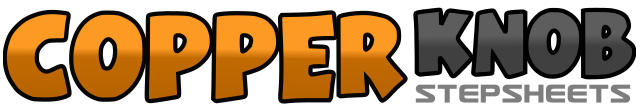 .......Count:64Wall:4Level:Easy Intermediate.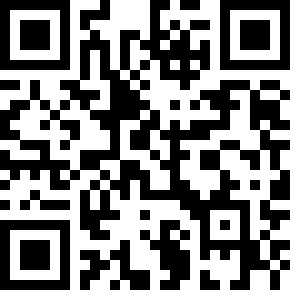 Choreographer:Leonard Hage (NL) - May 2017Leonard Hage (NL) - May 2017Leonard Hage (NL) - May 2017Leonard Hage (NL) - May 2017Leonard Hage (NL) - May 2017.Music:Just Let Her Go - Molly FelderJust Let Her Go - Molly FelderJust Let Her Go - Molly FelderJust Let Her Go - Molly FelderJust Let Her Go - Molly Felder........1&2R kick diagonal right forward, close R next to L, cross L over R3&4R kick diagonal right forward. close R next to L, cross L over R5 - 6Rock R to right side, recover on L7&8Cross R behind L, step L to left side, cross R over L1 - 2Rock L to left side, recover on R3&4Cross L behind R making 1/4 turn left, step R beside L, step L to left side (9.00)5 - 6Cross R over L, step L back&7-8Step R to right side, cross L over R, step R to right side1 - 2Rock L back, recover on R3 - 4Skate L forward, skate R forward5&6Step forward on L, step R next to L, step forward on L7 - 8Step forward on R, pivot 1/4 turn left (6.00)1 - 2Cross R over L, step L to left side3 - 4Cross R behind L, turn 1/4 left and L step forward (3.00)5 - 8Rock R forward, recover on L, rock R back, recover on L1-2Step R forward, pivot 1/4 turn left (12.00)3&4Cross step R over L, step L to left side, cross step R over L5 - 6Step L 1/4 turn right back, step R 1/4 turn right to right side (6.00)7&8Step forward on L, step R next to L, step forward on L1 - 2Cross R over L, point L to left side3 - 4Cross L behind R, point R to right side5&6Step back on R, lock L over R, step back on R7 - 8Step L back, Hook R over L1 - 2Walk forward on R, walk forward on L3&4Rock R to right side, (&)recover on L, cross R over L5 - 6Rock forward on L, recover on R7&8L step 1/4 left, R close, L step 1/4 forward (12.00)1 - 2Rock forward on R, recover on L3&4Triple 3/4 turn right stepping R-L-R5 - 6Rock L to left side, recover on R7&8L cross behind R, R step beside, L step side